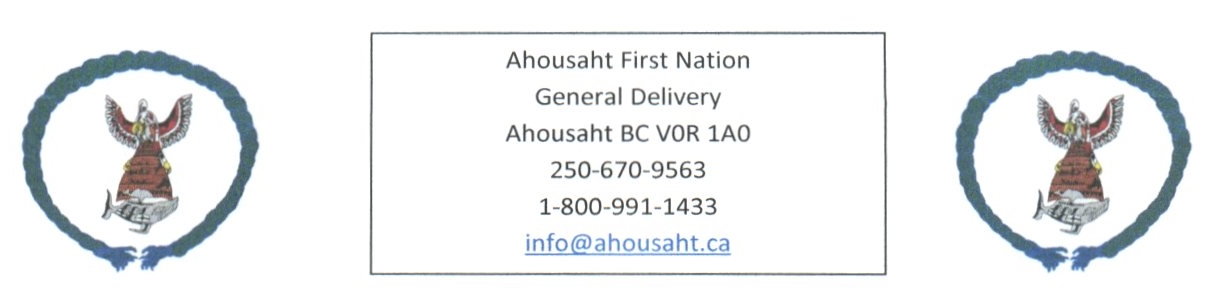 Ahousaht Covid UpdateOctober 4, 2021Covid19 has been in our community since September 4th, 2021Active Cases - 8Recovered – 67Cases Total – 75Households – 5We have members who continue to isolate and/or recover Hospitalized Cases – 2Vancouver Island Region – Active cases Partying: Great concerns from Family, Leadership and Health staff are the partying. We need everyone to help  get our family members home, to bring them home. Isolation: Support, we encourage for homes in isolation have a tote outside for people to drop off items. If you are interested, we can provide with a care kit (per home), email eoc@ahousaht.ca Any questions or recommendations, email eoc@ahousaht.ca In community 3Away from home 5In Community 48Away from home 19Vaccinated 1 vaccine 2 vaccines 18 and over508 42812 – 17 years57Awaiting confirmation information from CHSNorth Van Island 45Central Vancouver Island 240Southern Vancouver Island 312